Søknad sendes til: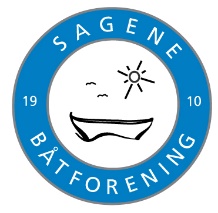 batplass@sagenebatforening.noellerSagene BåtforeningPostboks 893481 TofteSøknad om bytte av båtplassBytteinformasjonFra plass nummerØnsker bredde:Kommentar:Sted og datoUnderskrift